برنامه کلاسی دروس عمومی اعلام شد«  نحوه دریافت برنامه دروس عمومی»1- ورود به سایت www.pnum.ac.ir   رفتن به قسمت برنامه کلاسی در سمت راست صفحه 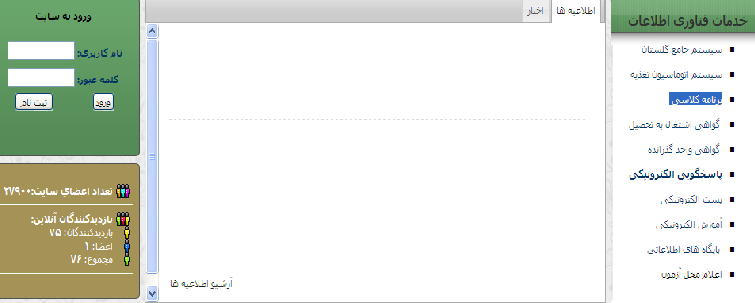 2- کلیک نمودن بر روی گزینه برنامه کلاسی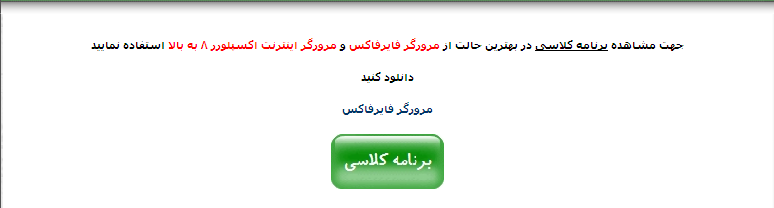  3-فارسی نمودن قلم سیستم(Alt+f4) ،درقسمت عنوان رشته ( علوم انسانی یا علوم پایه  ) تایپ نموده و در قست نام درس نام یکی ازدروس عمومی خود را وارد نموده و دکمه مشاهده را انتخاب نمایید.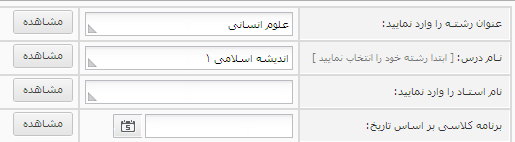 «شروع کلاسها از 14/1/ 1391 برگزار می گردد»